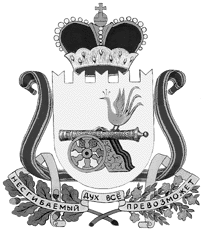 администрация муниципального образования«Вяземский район» смоленской областираспоряжениеот 25.09.2019 № 451-рО назначении ответственных за  организацию работы в государственной информационной системе обеспечения градостроительной деятельности (ГИСОГД) Смоленской   областиВ целях исполнения распоряжения Администрации Смоленской области от 16.08.2019 № 1386-р/адм «О вводе в эксплуатацию государственной информационной системы обеспечения градостроительной деятельности Смоленской области» Назначить:1) ответственным за организацию работы в ГИСОГД Смоленской области Алимова Вячеслава Ивановича, заместителя Главы муниципального образования «Вяземский район» Смоленской области;2) ответственным за организацию ведения и внесения сведений в ГИСОГД Смоленской области в отношении муниципального образования «Вяземский район» Смоленской области Волкова Валерия Борисовича, председателя комитета по архитектуре и землеустройству Администрации муниципального образования «Вяземский район» Смоленской области;3) ответственным за защиту информации в ГИСОГД Смоленской области Павлова Андрея Геннадьевича, начальника отдела информационной политики и информационных технологий Администрации муниципального образования «Вяземский район» Смоленской области;4) ответственными за ведение и внесение сведений в ГИСОГД Смоленской области специалистов комитета по архитектуре и землеустройству Администрации муниципального образования «Вяземский район» Смоленской области:Волкова Валерия Борисовича, председателя комитета;Ефимову Галину Александровну, заместителя председателя - главного архитектора района;Константинова Сергея Михайловича, инженера-программиста ГИС; Назарову Валентину Ивановну, главного специалиста-главного землеустроителя района;Арчакову Елену Гавриловну, главного специалиста;Кузину Татьяну Владимировну, главного специалиста;Езжеленка Александра Ивановича, ведущего специалиста;Жукову Екатерину Вячеславовну, специалиста 1 категории;Езжеленок Ольгу Ивановну, менеджера.Ответственному за организацию работы в ГИСОГД Смоленской области в своей работе руководствоваться:статьями 56, 57 Градостроительного кодекса Российской Федерации;постановлением Правительства Российской Федерации                              от 09.06.2006 № 363 «Об информационном обеспечении градостроительной деятельности»;требованиями Федерального закона от 27.07.2006 № 152-ФЗ                    «О персональных данных»;постановлением Правительства Российской Федерации                                 от 01.11.2012 №1119 «Об утверждении требований к защите персональных данных при их обработке в информационных системах персональных данных»;приказом ФСТЭК России от 11.02.2013 № 17 «Об утверждении Требований о защите информации, не составляющей государственную тайну, содержащейся в государственных информационных системах»;приказом ФСБ России от 10.07.2014 № 378 «Об утверждении Состава и содержания организационных и технических мер по обеспечению безопасности персональных данных при их обработке в информационных системах персональных данных с использованием средств криптографической защиты информации, необходимых для выполнения установленных Правительством Российской Федерации требований к защите персональных данных для каждого из уровней защищенности».Ответственному за организацию ведения и внесения сведений в ГИСОГД Смоленской области:1) 	в своей работе руководствоваться:статьями 56, 57 Градостроительного кодекса Российской Федерации;постановлением Правительства Российской Федерации                              от 09.06.2006 № 363 «Об информационном обеспечении градостроительной деятельности»;требованиями Федерального закона от 27.07.2006 №152-ФЗ                          «О персональных данных»;постановлением Правительства Российской Федерации                            от 01.11.2012 №1119 «Об утверждении требований к защите персональных данных при их обработке в информационных системах персональных данных»;приказом ФСТЭК России от 11.02.2013 № 17 «Об утверждении Требований о защите информации, не составляющей государственную тайну, содержащейся в государственных информационных системах»;приказом ФСБ России от 10.07.2014 № 378 «Об утверждении Состава и содержания организационных и технических мер по обеспечению безопасности персональных данных при их обработке в информационных системах персональных данных с использованием средств криптографической защиты информации, необходимых для выполнения установленных Правительством Российской Федерации требований к защите персональных данных для каждого из уровней защищенности».в срок до 01.12.2019 обеспечить проведение мероприятий по:организации режима обеспечения безопасности помещений, в которых размещены автоматизированные рабочие места (далее – АРМ) специалистов, ответственных за ведение и внесение сведений ГИСОГД Смоленской области в отношении муниципального образования «Вяземский район» Смоленской области, препятствующего возможности неконтролируемого проникновения или пребывания в этих помещениях лиц, не имеющих права доступа в эти помещения;сохранности носителей персональных данных.Ответственному за защиту информации в ГИСОГД Смоленской области:в своей работе руководствоваться:требованиями Федерального закона от 27.07.2006 №152-ФЗ                      «О персональных данных»;постановлением Правительства Российской Федерации                                  от 01.11.2012 №1119 «Об утверждении требований к защите персональных данных при их обработке в информационных системах персональных данных»;приказом ФСТЭК России от 11.02.2013 № 17 «Об утверждении Требований о защите информации, не составляющей государственную тайну, содержащейся в государственных информационных системах»;приказом ФСБ России от 10.07.2014 № 378 «Об утверждении Состава и содержания организационных и технических мер по обеспечению безопасности персональных данных при их обработке в информационных системах персональных данных с использованием средств криптографической защиты информации, необходимых для выполнения установленных Правительством Российской Федерации требований к защите персональных данных для каждого из уровней защищенности»;«Инструкцией об организации и обеспечении безопасности хранения, обработки и передачи по каналам связи с использованием средств криптографической защиты информации с ограниченным доступом, не содержащей сведений, составляющих государственную тайну», утвержденной приказом ФАПСИ от 13.06.2001 № 152.обеспечить проведение мероприятий:подготовить автоматизированные рабочие места для специалистов, ответственных за ведение и внесение сведений ГИСОГД Смоленской области в отношении муниципального образования «Вяземский район» Смоленской области, в срок до 01.12.2019;обеспечить учет средств защиты информации и средств криптографической защиты информации;довести до сведения специалистов, ответственных за ведение и внесение сведений ГИСОГД Смоленской области в отношении муниципального образования «Вяземский район» Смоленской области, положений законодательства Российской Федерации о защите информации, локальных актов по вопросам обработки информации, требований к защите информации;осуществлять на постоянной основе внутренний контроль за соблюдением специалистами, ответственными за ведение и внесение сведений в ГИСОГД Смоленской области в отношении муниципального образования «Вяземский район» Смоленской области законодательства Российской Федерации о защите информации.5. Контроль за исполнением настоящего распоряжения возложить на заместителя Главы муниципального образования «Вяземский район» Смоленской области Алимова В.И.И.п. Главы муниципального образования«Вяземский район» Смоленской области                                                 В.П. БеленкоВизы:
Заместитель Главы МО «Вяземский район»Смоленской области                                                                           В.И. Алимов ___________
Начальник юридического отдела                                                 В. П. Берёзкина ___________
Главный специалист ОМС                                                                Л.В. Икатова ___________
Исп.
Начальник отдела ИП и ИТ                                                                 А.Г. Павлов ___________
тел. 4-21-99
Разр.
Ведущий специалист отдела ИП и ИТ                                          Ю.О. Семёнова  __________
тел. 4-21-99Разослать: отдел ИП и ИТ, Алимову В.И., комитет по архитектуре и землеустройству Администрации МО «Вяземский район». 

экз. 3        